فرم طرح درس مشخصات کلی درس:مشخصات فراگیران:مشخصات مدرس/ مدرسین:ضوابط آموزشی:شیوه ارزشیابی:اهداف درس:معرفی منابع درس:                                  1. Salvato. J.A (2003), Environmental Engineering Sanitation. John Wiley. New York.2. Mark J Hammer, Water and Wastewater Technologies, Fifth edition. Prentice-Hall Inc. USA.3. Basset, W.H (1999), Clays Handbook of Environmental Health. E & FN Spon-Taylor & Francis Group. London. U.K.4. Henry J. G & Heink G.W (1996), Environmental Science and Engineering. 2th edition, Prentice-Hall Inc.. 5  انگلیسی برای  مهندسی بهداشت محیط،امیرحسین محوی، مهدی مختاری، مجید کرمانی، دانشگاه تهران، ویرایش اولعنوان واحد درسی: زبان تخصصی بهداشت محیطنوع واحد درسی (نظری/عملی): نظریتعداد واحد (نظری/عملی): 2کد درس:    1411032عنوان درس پيش نياز یا هم نیاز: نداردزمان برگزاری آموزش (روز - ساعت): یکشنبه (10 – 12)محل برگزاری آموزش: 104تعداد جلسات: 17 جلسهسایر:رشته تحصیلی: مهندسی بهداشت محیطمقطع تحصیلی: کارشناسینیمسال تحصیلی: اول 03-1402تعداد فراگیران: 9گروه آموزشی: مهندسی بهداشت محیط                                     دانشکده: پرستاری و مامائینام و نام خانوادگی: ادریس حسین زادهرشته تحصیلی: مهندسی بهداشت محیط                                     مقطع تحصیلی: PhDرتبه علمی: استادیارگروه آموزشي:  مهندسی بهداشت محیط                                                   پست الکترونیک: e.hoseinzadeh@savehums.ac.ir تلفن: روزهای حضور در گروه: شنبه - چهارشنبه  آدرس دفتر:     ساختمان پردیس دانشکده علوم پزشکی ساوه، طبقه همکف، سالن اتاق اساتیدوظایف و تکالیف دانشجو:	مشارکت در پاسخ به پرسش ها ي درسي	شرکت در ارزشیابي هاي هرجلسه، میانترم و پایان ترم 	حل تمرینات واگذار شده در هر جلسه- تهیه یک متن تخصصی پیرامون یکی از موضوعات بهداشت محیط و ارایه آن در کلاسمقررات و نحوه برخورد با غیبت و تاخیر دانشجو :مطابق با قوانین آموزشروش های ارزیابی:میزان نمره از 20نوع آزمون: (شفاهی، کتبی، چندگزینه ای، جورکردنی، صحیح-غلط، تشریحی، پاسخ کوتاه، کامل کردنی)آزمون میان ترم -کتبی، پاسخ کوتاه، چند گزینهایآزمون پایان ترم50 درصدکتبیکوئیزها20عملی، کتبی، پاسخ کوتاه، چند گزینهایتکلیف آموزشی، پروژه تحقیقاتی یا غیره30 درصد (ارائه یک پروژه عملی در زمینه یکی از تخصصهای مربوط مانند هوا، آب، پسماند و ...عملیحضور منظم و فعال در کلاس و شرکت در بحث ها حضور منظم و فعال در کلاس و شرکت در بحث ها دارای نمره مثبت است.هدف کلی درس:تقویت مهارت خواندن و درک مطالب تخصصی، یادگیری اصولی و بهره گیری مناسب از متون تخصصیاهداف اختصاصی :1-  افزایش توانمندی فن ترجمه دانشجو جهت استفاده از منابع انگلیسی مختلف در زمینه بهداشت محیط2- دانشجو بتواند منابع انگلیسی مورد نظر را از متون مختلف استخراج کند.تقویت مهارت خواندن و درک مطالب تخصصی، یادگیری اصولی و بهره گیری مناسب از متون تخصصیاهداف اختصاصی :1-  افزایش توانمندی فن ترجمه دانشجو جهت استفاده از منابع انگلیسی مختلف در زمینه بهداشت محیط2- دانشجو بتواند منابع انگلیسی مورد نظر را از متون مختلف استخراج کند.تقویت مهارت خواندن و درک مطالب تخصصی، یادگیری اصولی و بهره گیری مناسب از متون تخصصیاهداف اختصاصی :1-  افزایش توانمندی فن ترجمه دانشجو جهت استفاده از منابع انگلیسی مختلف در زمینه بهداشت محیط2- دانشجو بتواند منابع انگلیسی مورد نظر را از متون مختلف استخراج کند.تقویت مهارت خواندن و درک مطالب تخصصی، یادگیری اصولی و بهره گیری مناسب از متون تخصصیاهداف اختصاصی :1-  افزایش توانمندی فن ترجمه دانشجو جهت استفاده از منابع انگلیسی مختلف در زمینه بهداشت محیط2- دانشجو بتواند منابع انگلیسی مورد نظر را از متون مختلف استخراج کند.تقویت مهارت خواندن و درک مطالب تخصصی، یادگیری اصولی و بهره گیری مناسب از متون تخصصیاهداف اختصاصی :1-  افزایش توانمندی فن ترجمه دانشجو جهت استفاده از منابع انگلیسی مختلف در زمینه بهداشت محیط2- دانشجو بتواند منابع انگلیسی مورد نظر را از متون مختلف استخراج کند.شماره جلسههدف کلی جلسهاهداف رفتاريحيطه: (شناختي، نگرشی- عاطفي، روان-حركتي)روش تدریس (سخنرانی، بحث، TBL،  PBLو ...)مواد و وسایل آموزشی: (وایت برد، سایت و...)1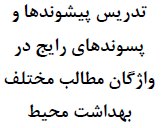 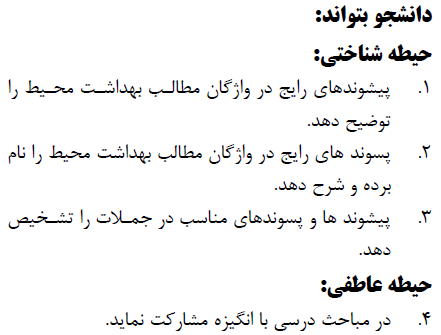 شناختیعاطفیسخنرانی، حل مسئله، پرسش و پاسخ، مباحثه ای گروهی کوچککتاب، مقاله، پادکست، پاورپوینت2شناختیعاطفیسخنرانی، حل مسئله، پرسش و پاسخ، مباحثه ای گروهی کوچککتاب، مقاله، پادکست، پاورپوینت3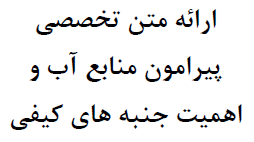 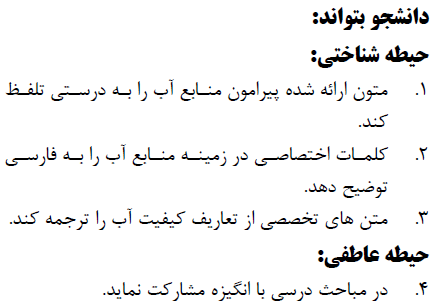 شناختیعاطفیسخنرانی، حل مسئله، پرسش و پاسخ، مباحثه ای گروهی کوچککتاب، مقاله، پادکست، پاورپوینت4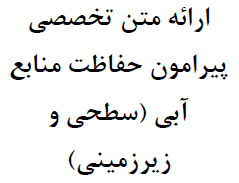 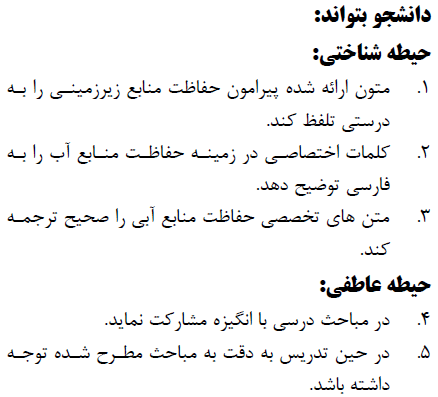 شناختیعاطفیسخنرانی، حل مسئله، پرسش و پاسخ، مباحثه ای گروهی کوچککتاب، مقاله، پادکست، پاورپوینت5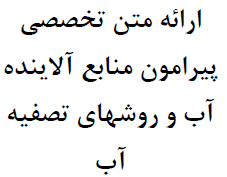 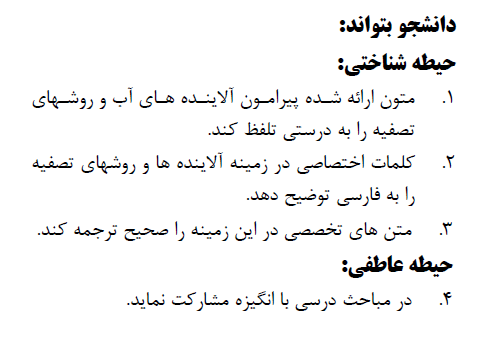 شناختیعاطفیسخنرانی، حل مسئله، پرسش و پاسخ، مباحثه ای گروهی کوچککتاب، مقاله، پادکست، پاورپوینت6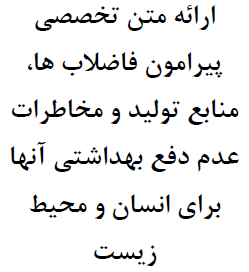 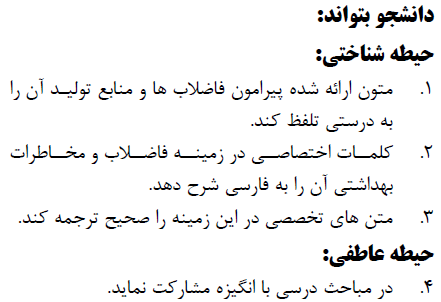 شناختیعاطفیسخنرانی، حل مسئله، پرسش و پاسخ، مباحثه ای گروهی کوچککتاب، مقاله، پادکست، پاورپوینت7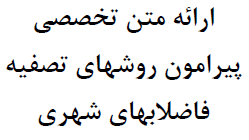 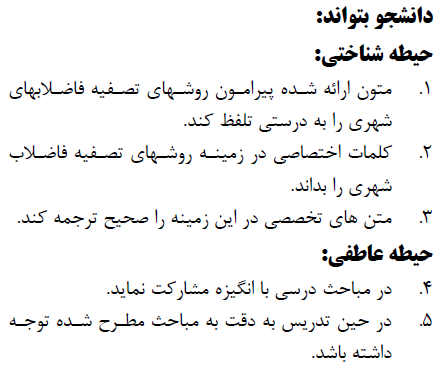 شناختیعاطفیسخنرانی، حل مسئله، پرسش و پاسخ، مباحثه ای گروهی کوچککتاب، مقاله، پادکست، پاورپوینت8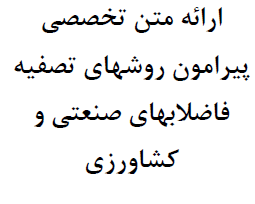 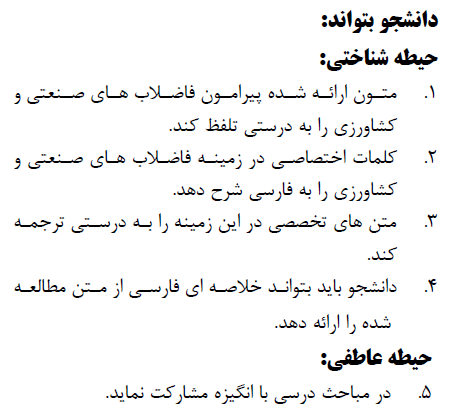 شناختیعاطفیسخنرانی، حل مسئله، پرسش و پاسخ، مباحثه ای گروهی کوچککتاب، مقاله، پادکست، پاورپوینت9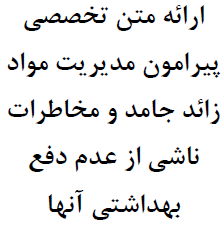 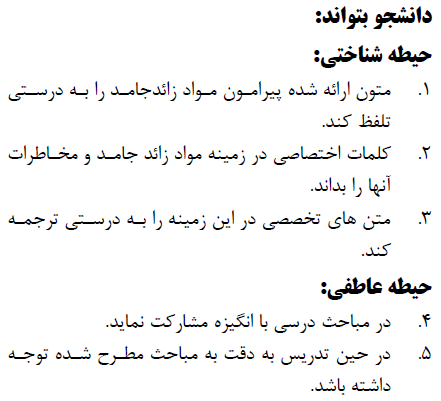 شناختیعاطفیسخنرانی، حل مسئله، پرسش و پاسخ، مباحثه ای گروهی کوچککتاب، مقاله، پادکست، پاورپوینت10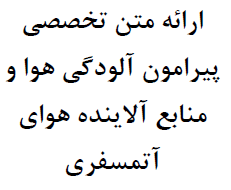 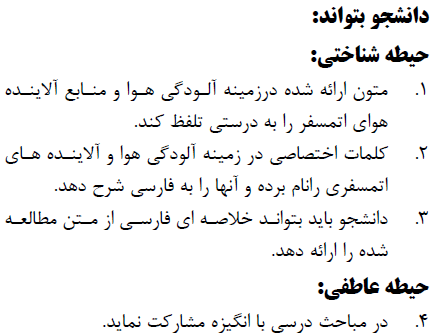 شناختیعاطفیسخنرانی، حل مسئله، پرسش و پاسخ، مباحثه ای گروهی کوچککتاب، مقاله، پادکست، پاورپوینت11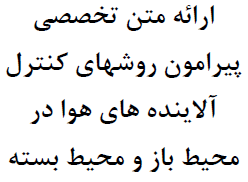 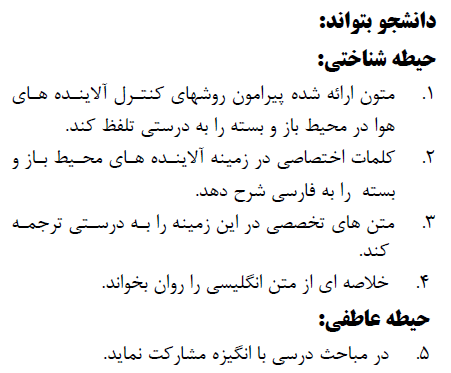 شناختیعاطفیسخنرانی، حل مسئله، پرسش و پاسخ، مباحثه ای گروهی کوچککتاب، مقاله، پادکست، پاورپوینت12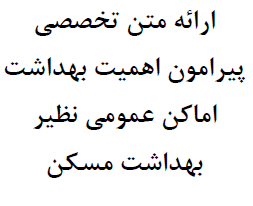 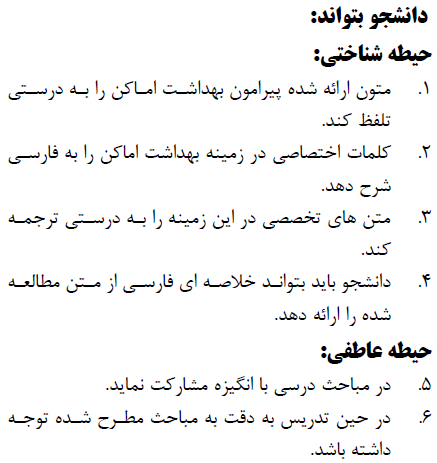 شناختیعاطفیسخنرانی، حل مسئله، پرسش و پاسخ، مباحثه ای گروهی کوچککتاب، مقاله، پادکست، پاورپوینت13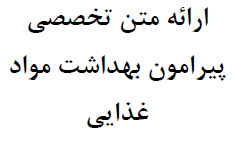 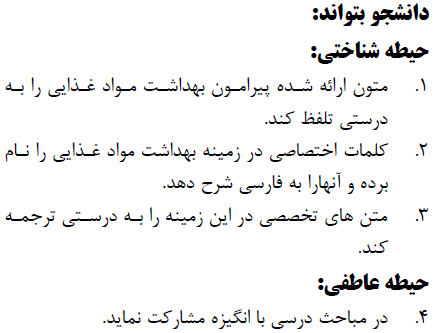 شناختیعاطفیسخنرانی، حل مسئله، پرسش و پاسخ، مباحثه ای گروهی کوچککتاب، مقاله، پادکست، پاورپوینت14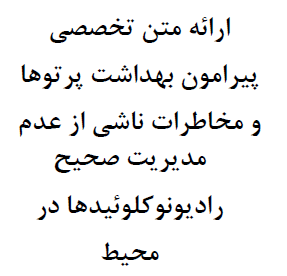 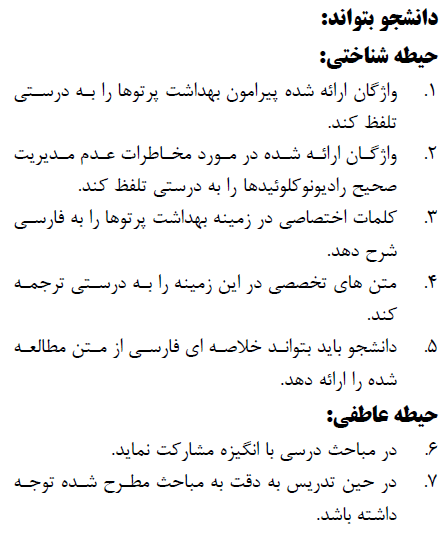 شناختیعاطفیسخنرانی، حل مسئله، پرسش و پاسخ، مباحثه ای گروهی کوچککتاب، مقاله، پادکست، پاورپوینت15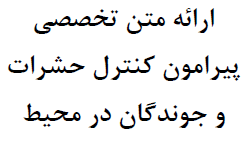 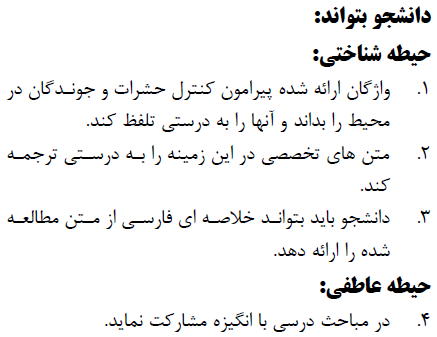 شناختیعاطفیسخنرانی، حل مسئله، پرسش و پاسخ، مباحثه ای گروهی کوچککتاب، مقاله، پادکست، پاورپوینت16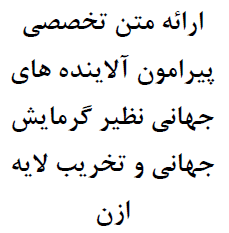 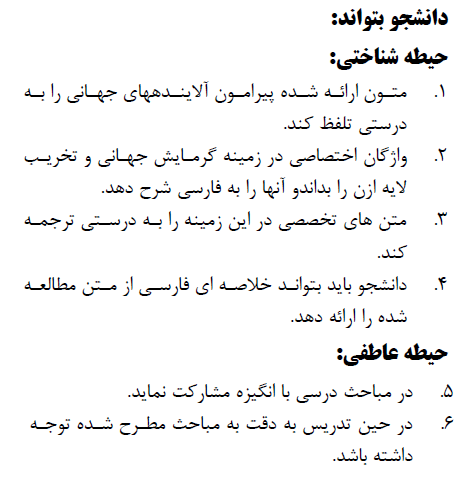 شناختیعاطفیسخنرانی، حل مسئله، پرسش و پاسخ، مباحثه ای گروهی کوچککتاب، مقاله، پادکست، پاورپوینت17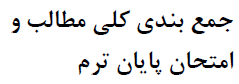 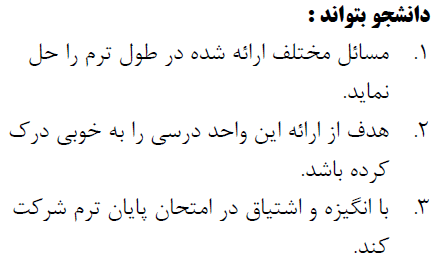 شناختیعاطفیسخنرانی، حل مسئله، پرسش و پاسخ، مباحثه ای گروهی کوچککتاب، مقاله، پادکست، پاورپوینت